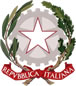 Ministero dell’’Istruzione, dell’’Università e della RicercaISTITUTO D’ISTRUZIONE SUPERIORE STATALE “NICOLÒ PALMERI”Piazza Giovanni Sansone, 12 - 90018 TERMINI IMERESE (PA)CF 87000710829 - CM PAIS019003Tel. 0918144145  -  Fax 0918114178  - email pais019003@istruzione.it  www.liceopalmeri.gov.itAgli Alunni interessatiAi GenitoriSEDECirc. n. 248Del 21/03/2019Oggetto: Avvio Corso di recupero di matematica (classi seconde) Docente responsabile: Prof. Macaluso SalvatoreSi trasmette di seguito il Calendario degli incontri e gli orari del corso :Martedì 26 marzo, ore 14:30 – 17:00;Giovedì 28 marzo , ore 14:30 – 17:00 ; Giovedì 4 aprile , ore 14:30 – 17:00; Giovedì 11 aprile , ore 14,30 – 17:00;Il presente calendario potrebbe subire lievi variazioni che tuttavia saranno tempestivamente comunicate dal Docente responsabile agli studenti frequentanti il corso e pubblicate sul sito della scuola.                                                                                        Il Dirigente Scolastico                                                                                 Prof. Giovanni Lo Cascio                                                                                                                     Firma autografa sostituita a mezzo stampa                                                                                                                  Ai sensi dell’art. 3, c. 2, DL.vo 39/1993